Отчёт о проведении мероприятия.       В рамках празднования «100-летия Великой Октябрьской социалистической революции» , 08.11.2017 года, был проведён конкурс плакатов среди 7 – 11 классов.         Места были распределены таким образом.1 место - ученик 11 класса Гадзаонов Тамерлан.  2 место - ученица 9а класса Айларова Индира 3 место- ученица 7б класса Туаллагова Ира и Сикорская Ксения.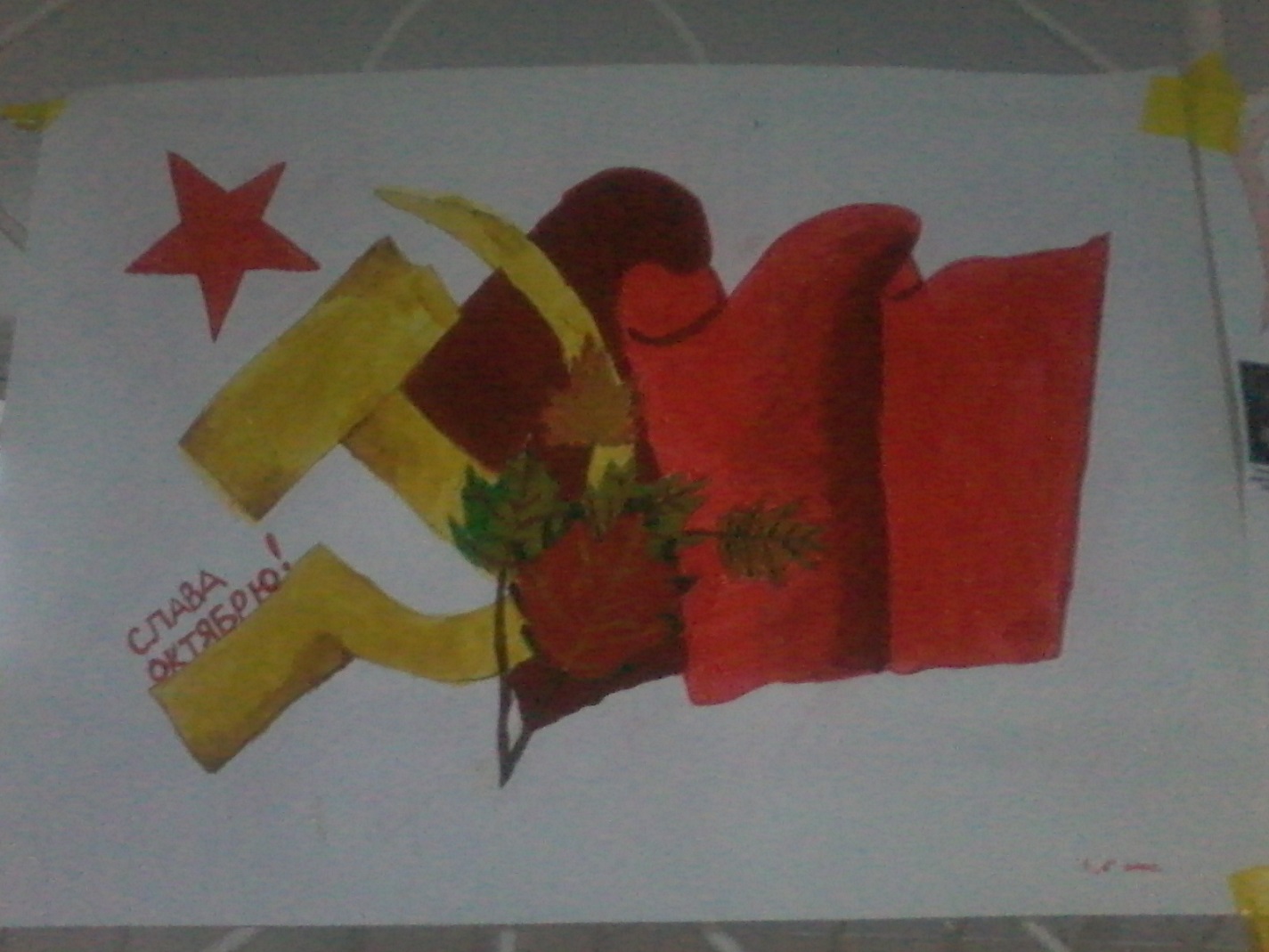 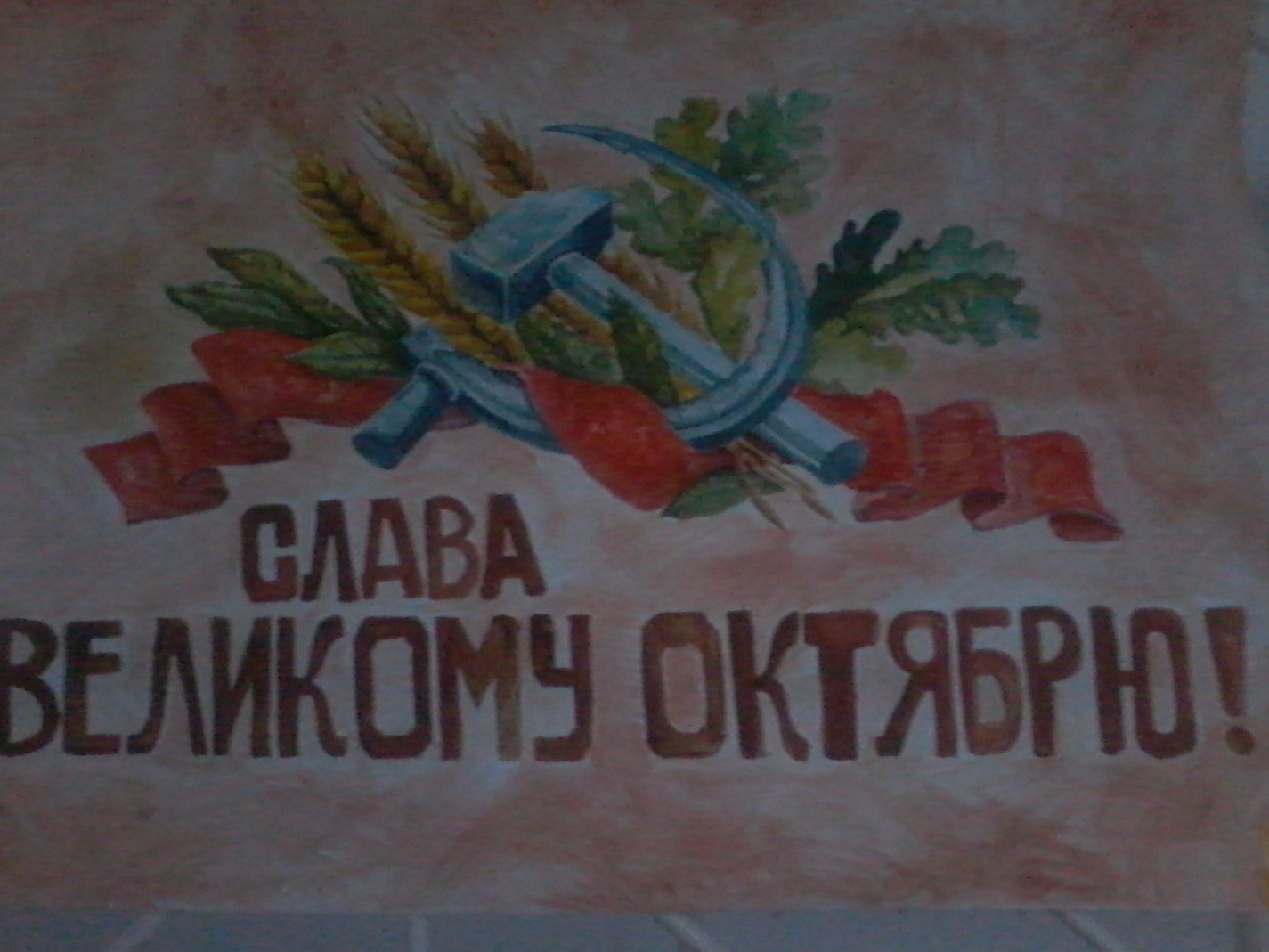 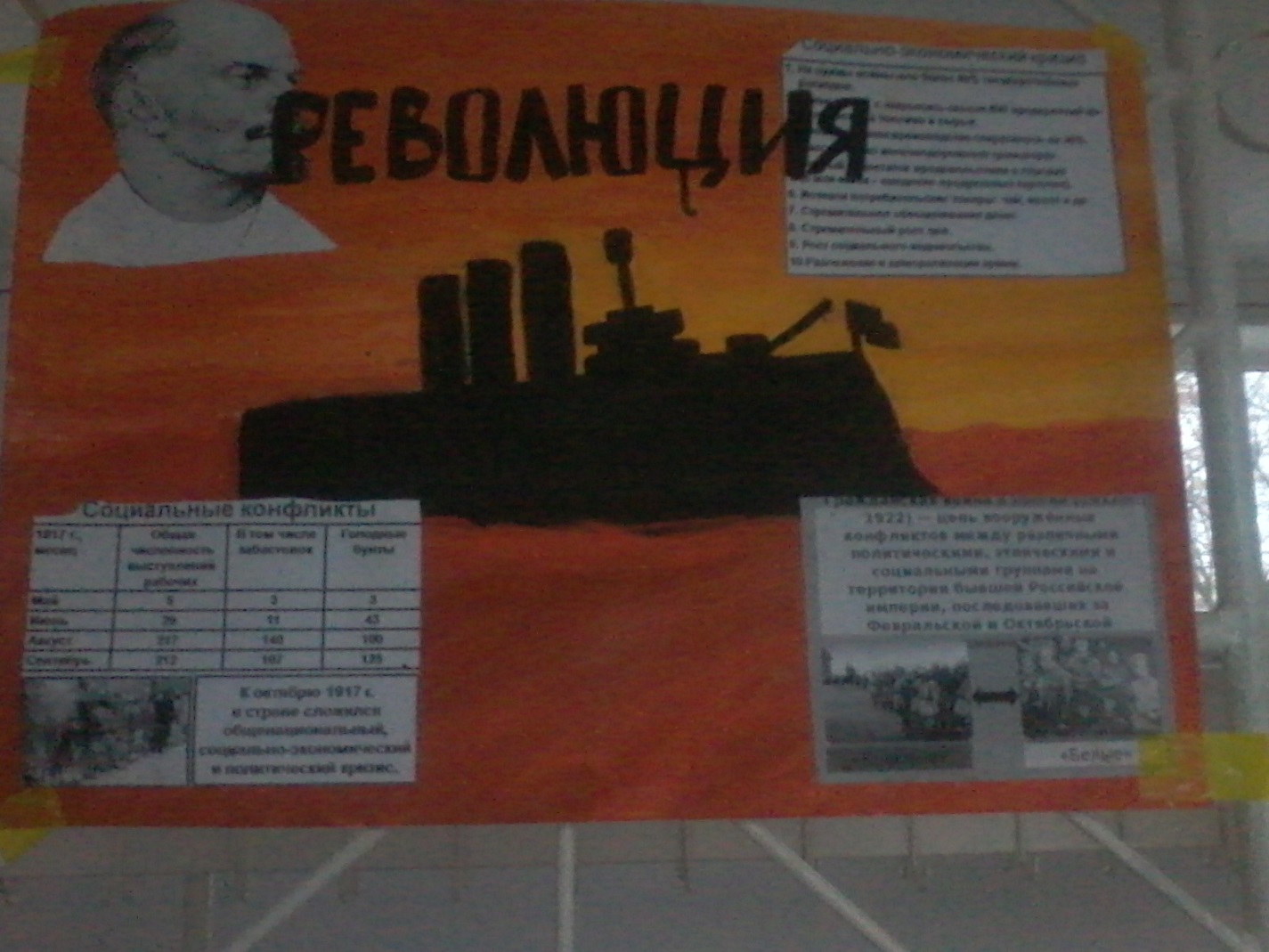 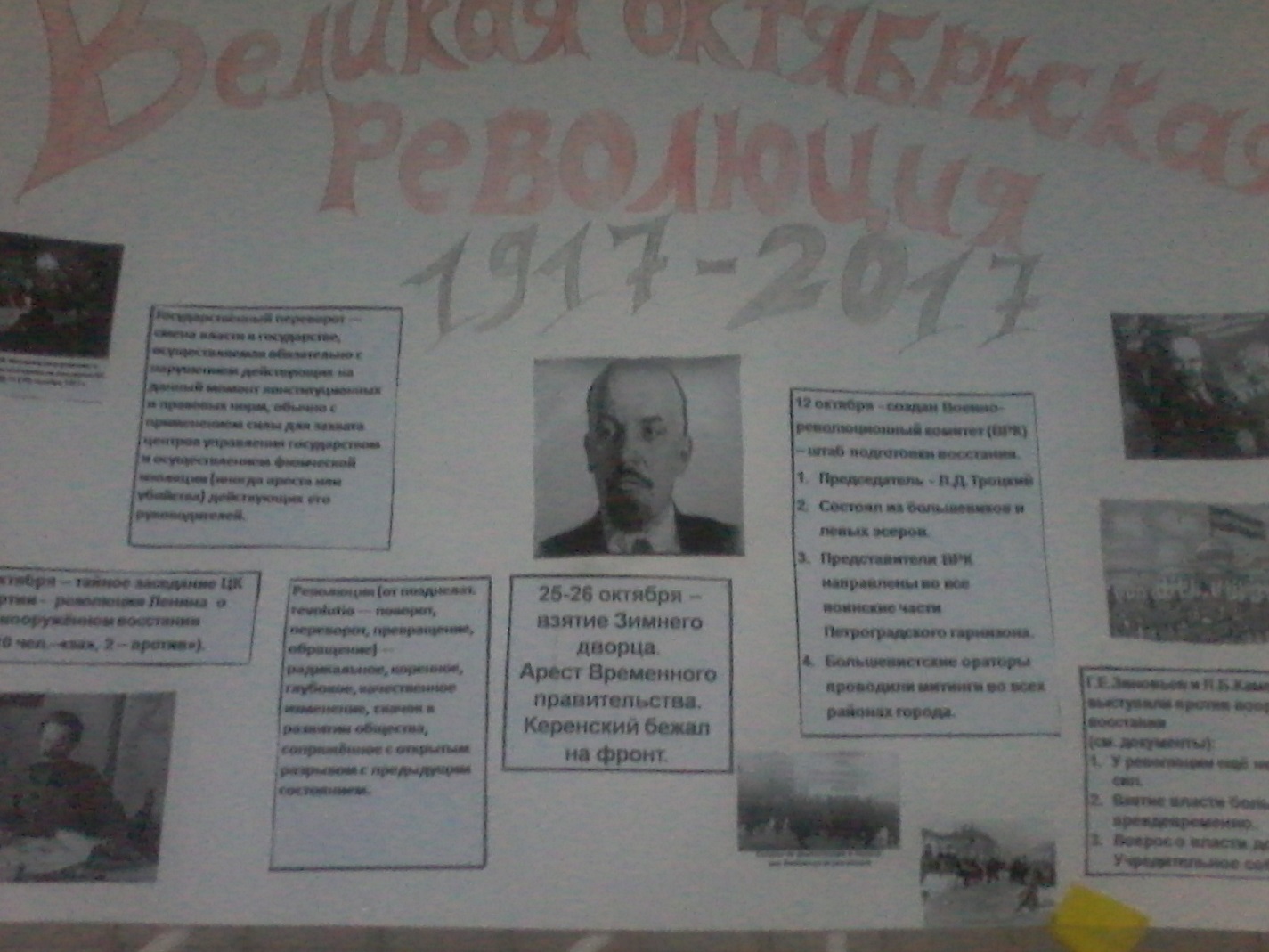 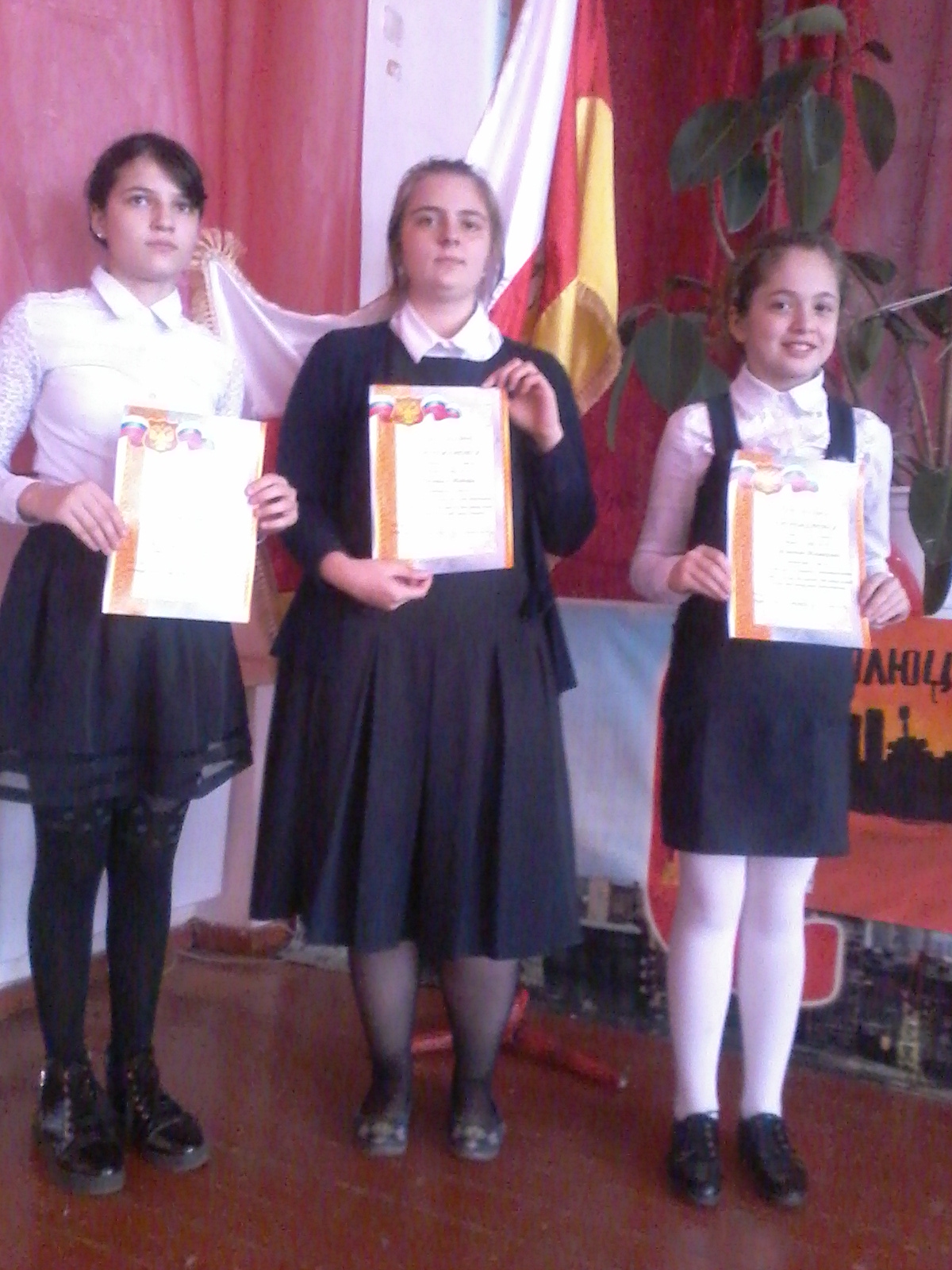 